List of all components usedSchematicsBelow you can find all the schematics of the all the components listed above.Pycom GPY										               Picture 1 For a more detailed version of the Picture 1, click the following link:https://pycom.io/wp-content/uploads/2018/08/gpy-pinout.pdfFor the whole documentation of the Pycom GPY, click on the following link: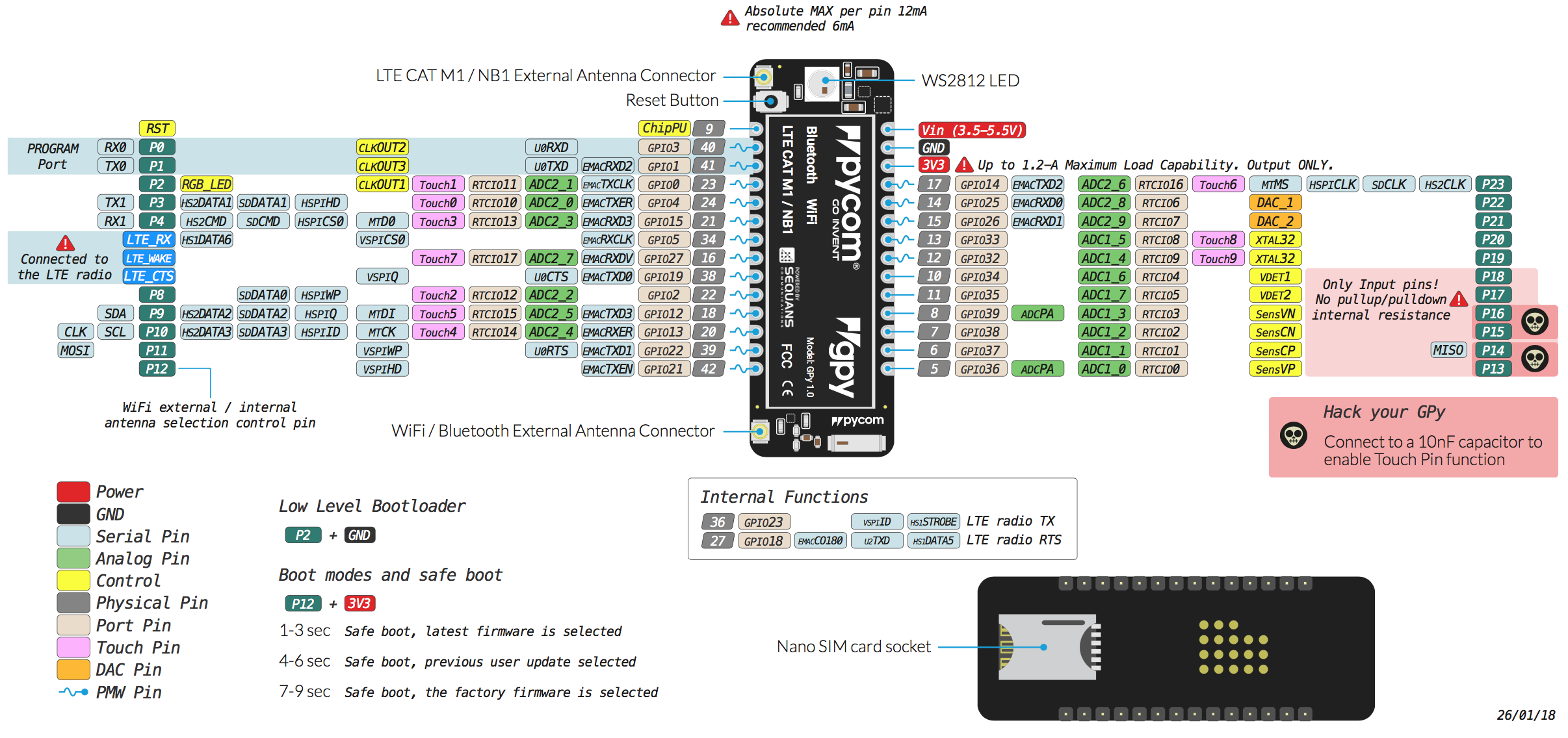 https://pycom.io/wp-content/uploads/2018/08/gpy-specsheet.pdfPycom Expansion Board 3.0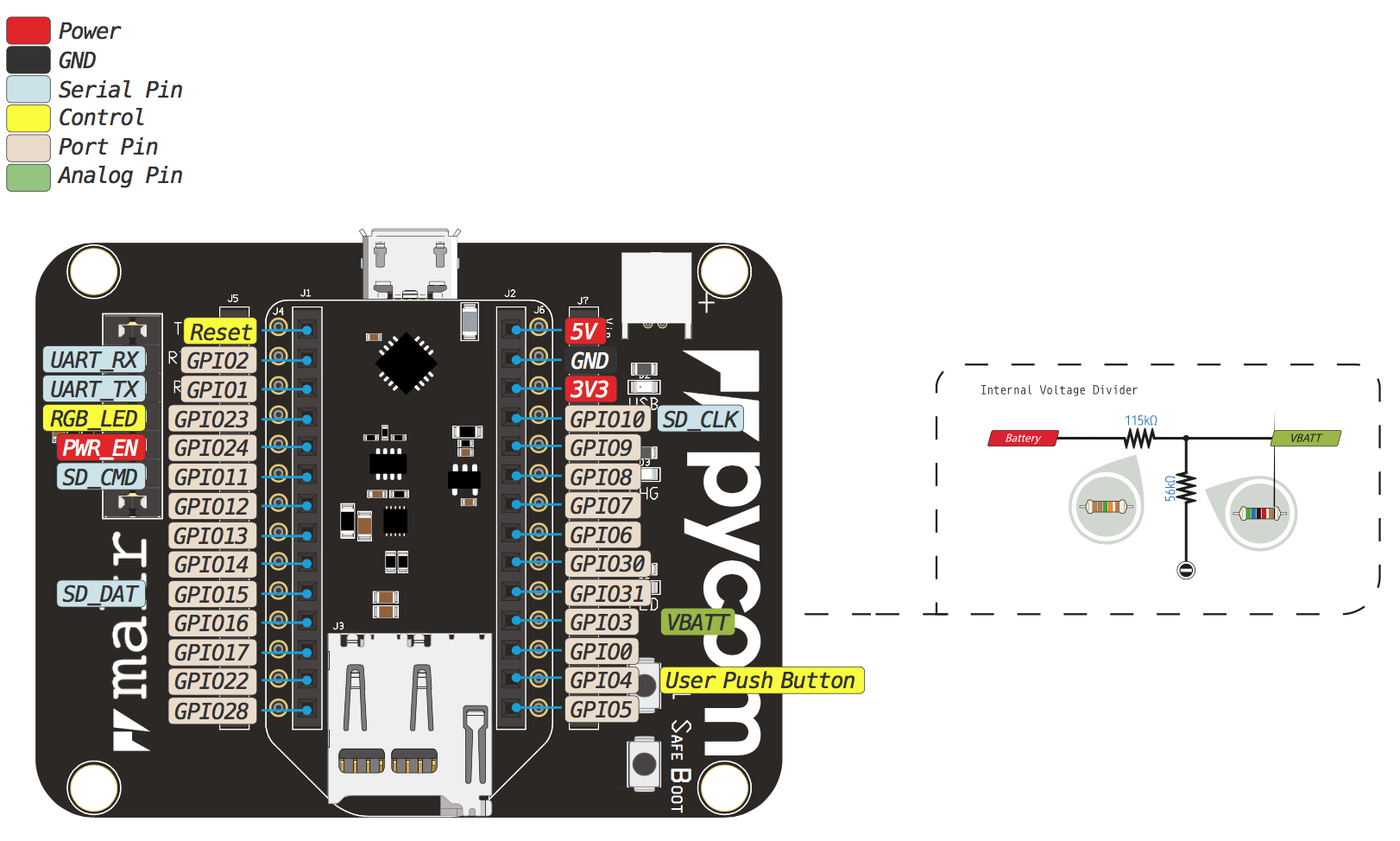 											   Picture 2For a more detailed version of Picture 2, click on the following link:https://docs.pycom.io/.gitbook/assets/expansion3-pinout.pdfFor the whole documentation of the Pycom Expansion Board 3.0, click on the following link:https://docs.pycom.io/.gitbook/assets/expansion3-specsheet-1.pdfWS2813 Ledstrip - 30 LED											   Picture 3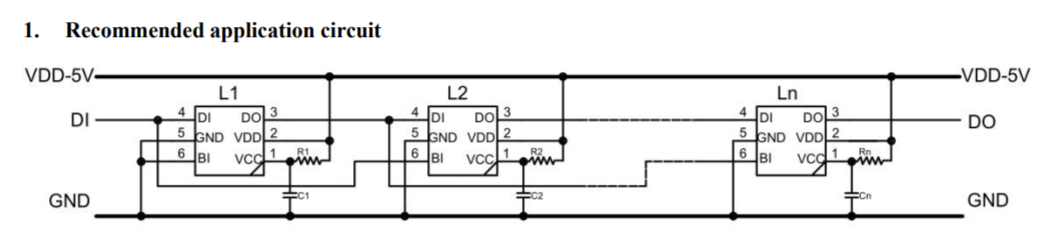 In Picture 3 there is a schematic of the WS2813 Ledstrip. In the following link you can find more detailed information about this ledstrip and how to program it with Arduino.https://www.tweaking4all.nl/hardware/arduino/arduino-ws2812-led/LTE-M Antenna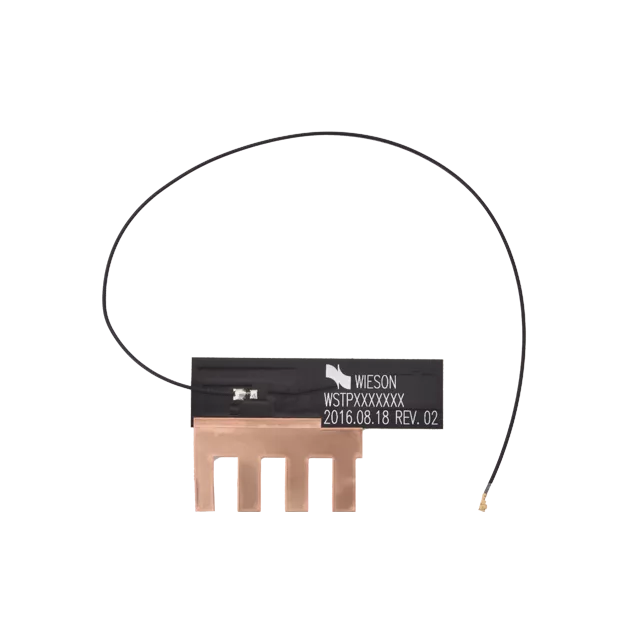 								Picture 4In the following link you can find the schematic of the LTE-M Antenna shown in Picture 4.https://docs.pycom.io/.gitbook/assets/lte-m-antenna-drawing.pdfI2CSoilMoistureSensor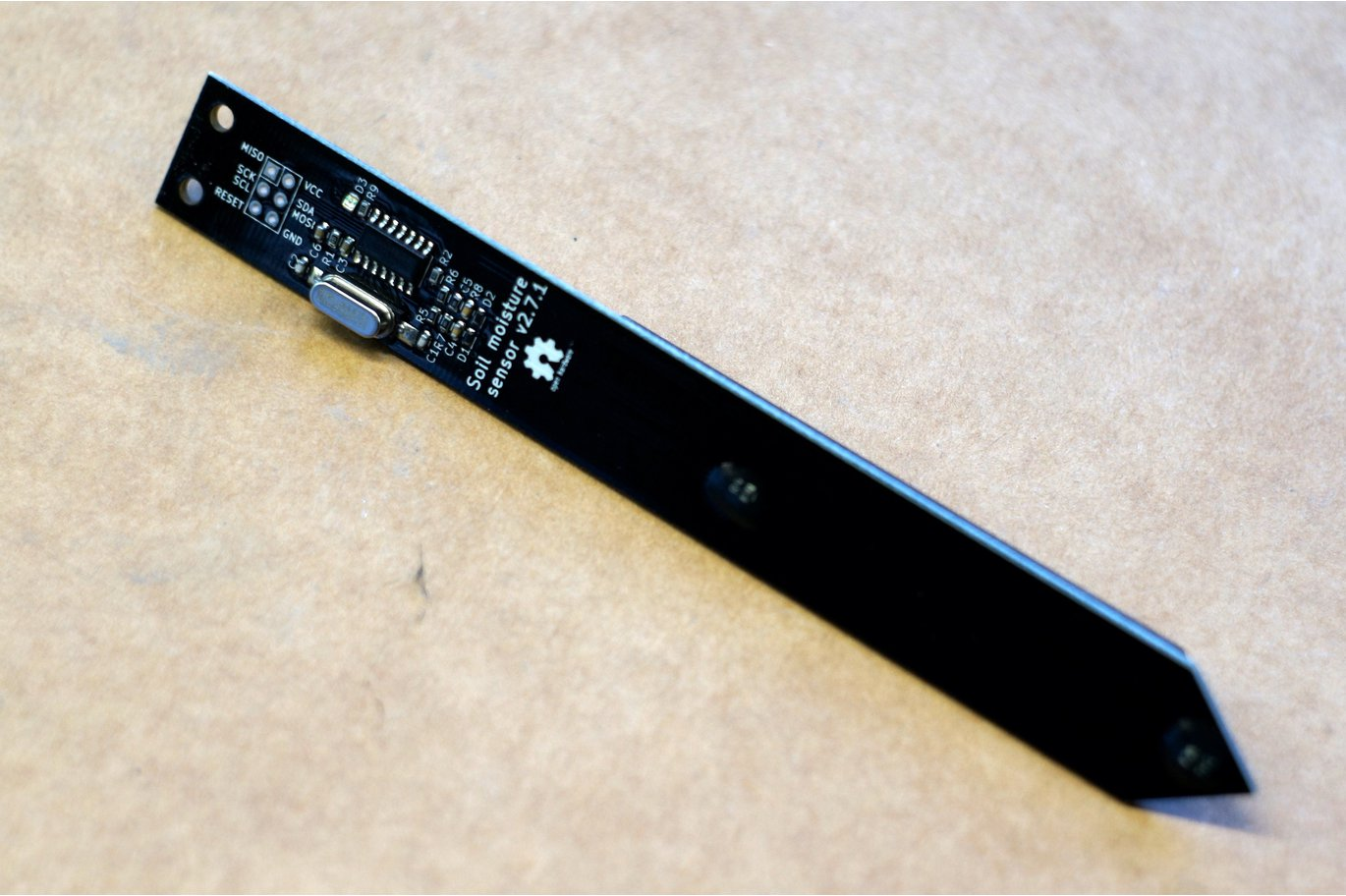 											   Picture 5In Picture 5 you can see the I2CSoilMoistureSensor used in our project. In Picture 6 you can see the schematics of this sensor.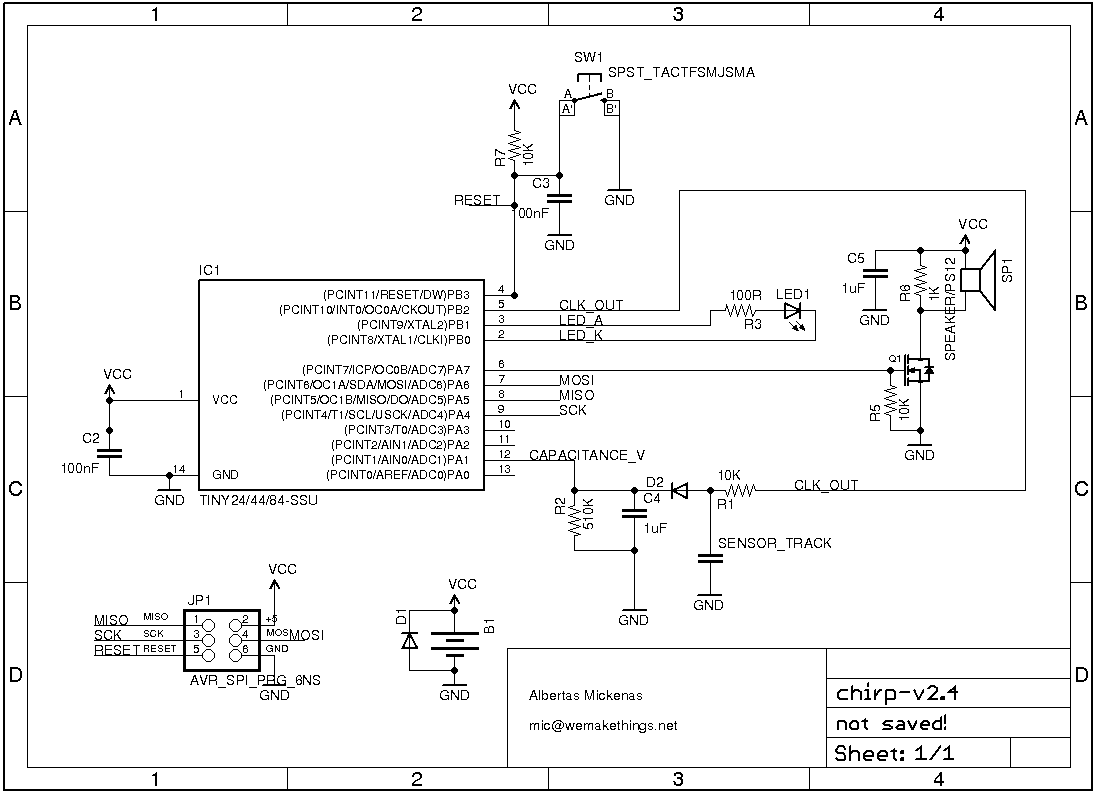 Source:https://github.com/Miceuz/PlantWateringAlarm/blob/master/schematics.png Picture 6Adafruit Feather Huzzah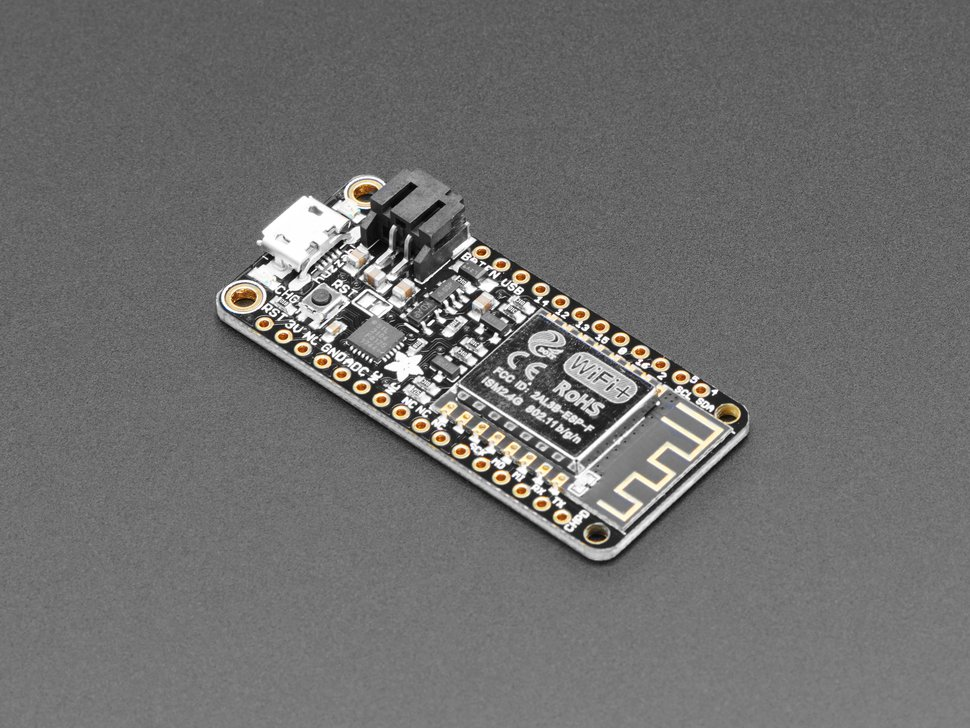  											      Picture 7In Picture 7 you can see a picture of the Adafruit Feather Huzzah. In picture 8 there is a schematic of this chip.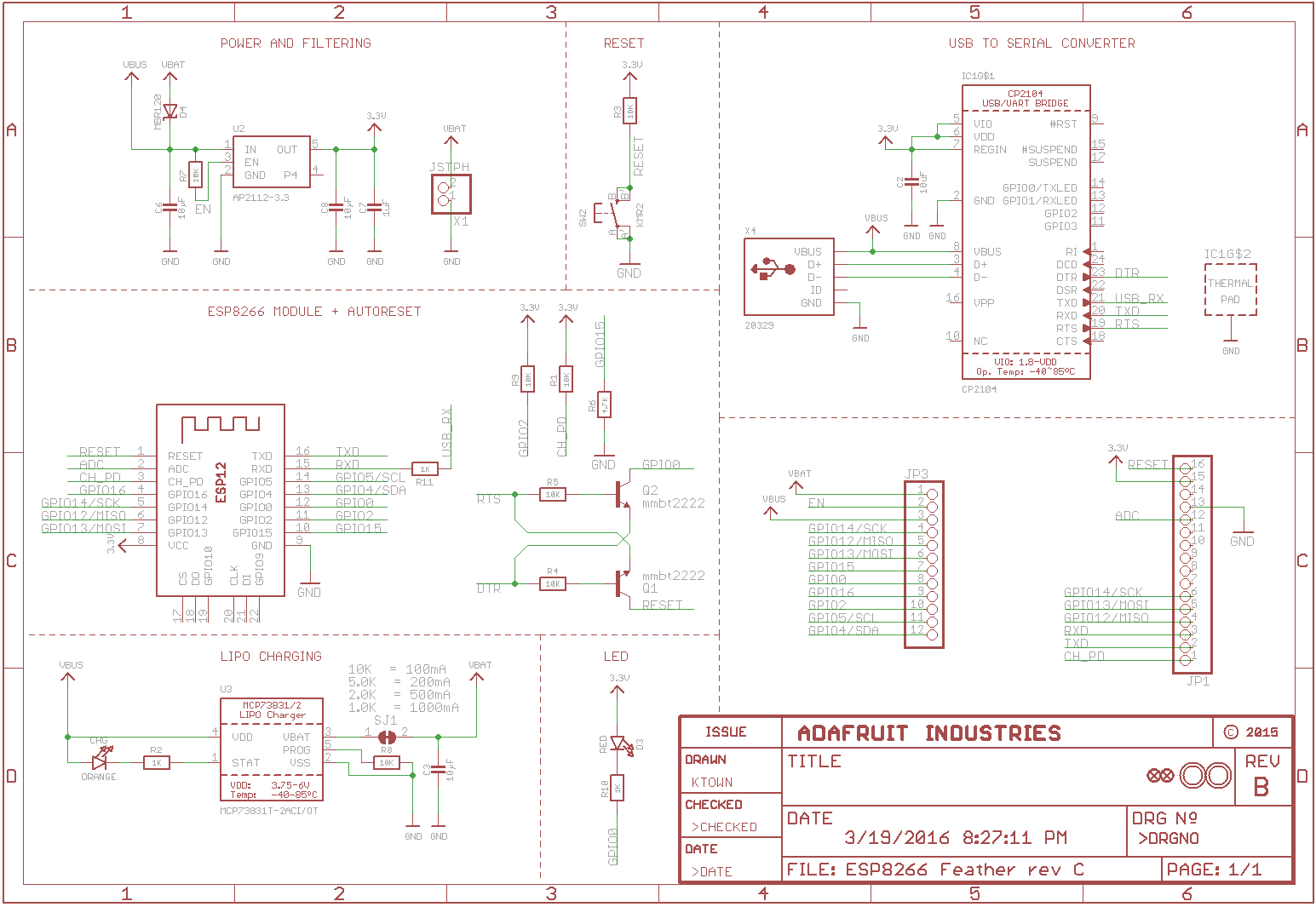 										               Picture 8Open the following link to see the pin layout of the Adafruit Feather Huzzah.https://cdn-learn.adafruit.com/assets/assets/000/046/211/original/Huzzah_ESP8266_Pinout_v1.2.pdf?1504807178Open the following link to see the full documentation of the Adafruit Feather Huzzah.https://cdn-learn.adafruit.com/downloads/pdf/adafruit-feather-huzzah-esp8266.pdfLithium Ion Battery - 1Ah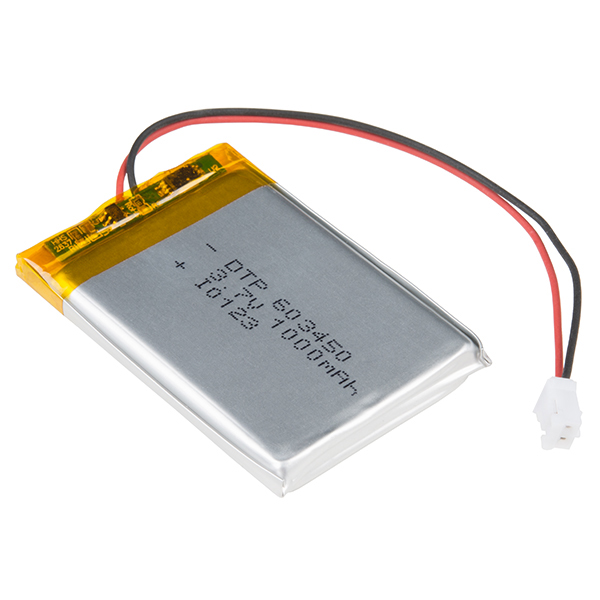 											   Picture 9In picture 9 you can see the Lithium Ion Battery. In the following link you can see the documentation about the JST connector of the battery.https://www.sparkfun.com/datasheets/Prototyping/Connectors/ePH.pdfOpen the following link to see the details about the MSDS Report of this battery.https://cdn.sparkfun.com/datasheets/Prototyping/MSDS%20603450.pdfNumberNameUsed forLink1Pycom GPYMain Hubhttps://docs.pycom.io/datasheets/development/gpy.html2Pycom Expansion Board 3.0Main Hubhttps://docs.pycom.io/datasheets/boards/expansion33WS2813 Ledstrip - 30 LEDMain Hubhttps://www.kiwi-electronics.nl/ledstrips/digitale-rgb-ledstrip-ws2813-30-led-1m4LTE-M AntennaMain Hubhttps://pycom.io/product/lte-m-antenna-kit/4I2CSoilMoistureSensorStickhttps://www.tindie.com/products/miceuz/i2c-soil-moisture-sensor/5Adafruit Feather HuzzahStickhttps://www.adafruit.com/product/28216Lithium Ion Battery - 1AhStickhttps://www.sparkfun.com/products/13813